Sklizeň, třídění, úprava ovoce1.Správný způsob  sklizně   -  oddělení  plodů od plodonoše: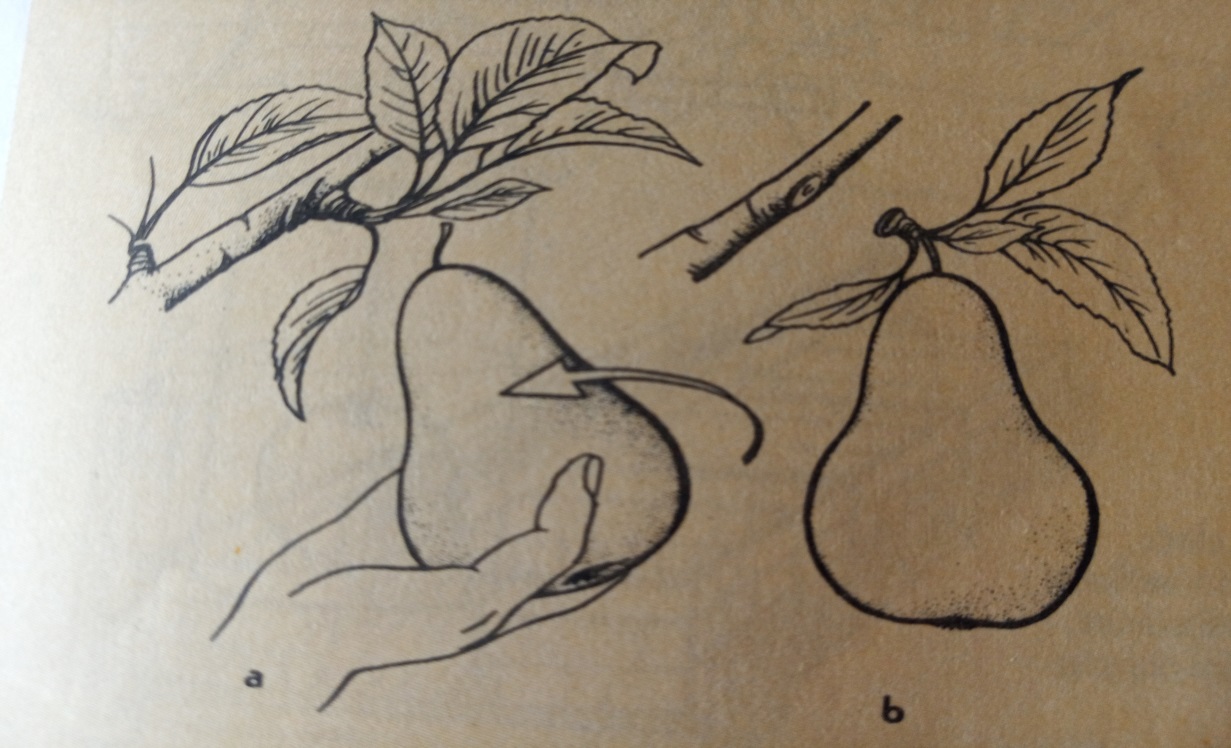 správné oddělení plodu                          b)nesprávné oddělení plodu –od plodonoše                                             plod ulomen i s plodonošem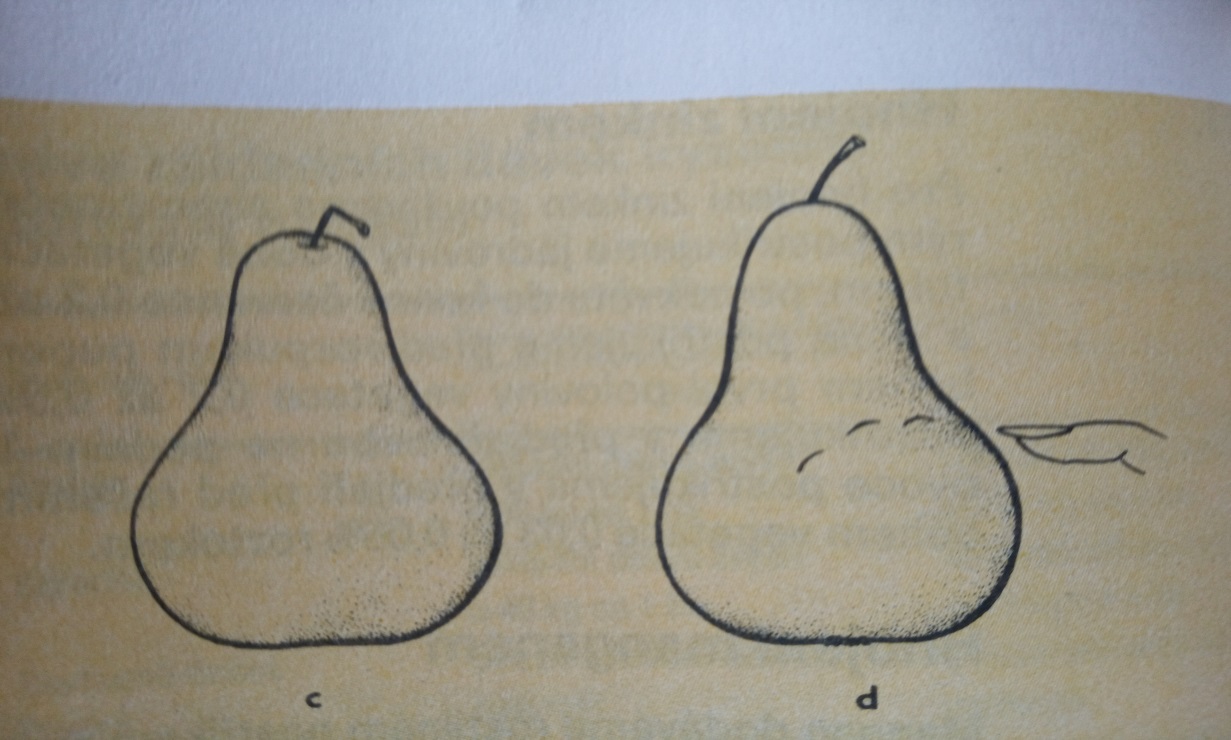       c)na plodu ulomena stopka             d)plod poškozen otlačením a nehtem                                                                    = vstupní brána pro infekciZásady při trhání plodů:plodu musí být správně oddělen od plodonoše  ( obr.a) - uchopení  do ruky a jemné pootáčení  a oddělenípři trhání se nesmí plod ulamovat i s plodonošem od větvenesmí být poškozen  např. ulomením stopky ( obr.c)na plodu při trhání nesmí vznikat otlakypři česání nesmí dojít ani k poškozen plodonošů2.Zjištění hmotnosti, objemu a velikosti ploduhmotnost  zjišťujeme vážením ( vyjádření v gramech)velikost plodu – posuvným měřenímprůměr plodu – a) podélný     b) příčný, vyjádření v milimetrech (mm)objem plodu – ponoření plodu do vody , vytlačená voda se změří v kalibrované nádobě  - zjistíme objem plodu v cm 3Tyto údaje se zjišťují pro  pomologické účely  ( pro běžnou sklizeň se neprovádí )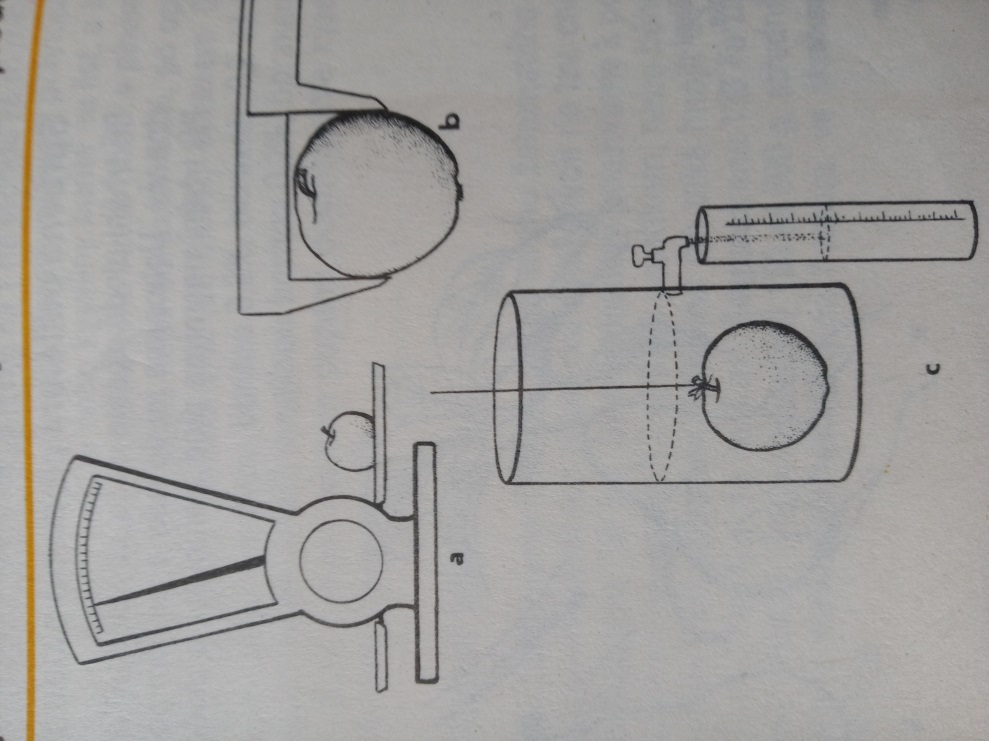 vážení plodu        b) proměřování velikosti plodu       c)zjištování objemu3.Obaly na ovoceDruhy obalů: ( a, b, c , d )klece :  rozměry  590 x 390 x 320 mmpoloklece: 590x 90 x  160dřevěný platon nízký :o600 x 400 x 118 šitý dřevěný platon vysoký : 600 x 400x 205ovocné misky,  celofánové sáčky, polyetylenové sáčky, celokovové  a proutěné  košíky, parafinové skládací krabičkyObaly volíme – podle  druhu, odrůdy a jakosti!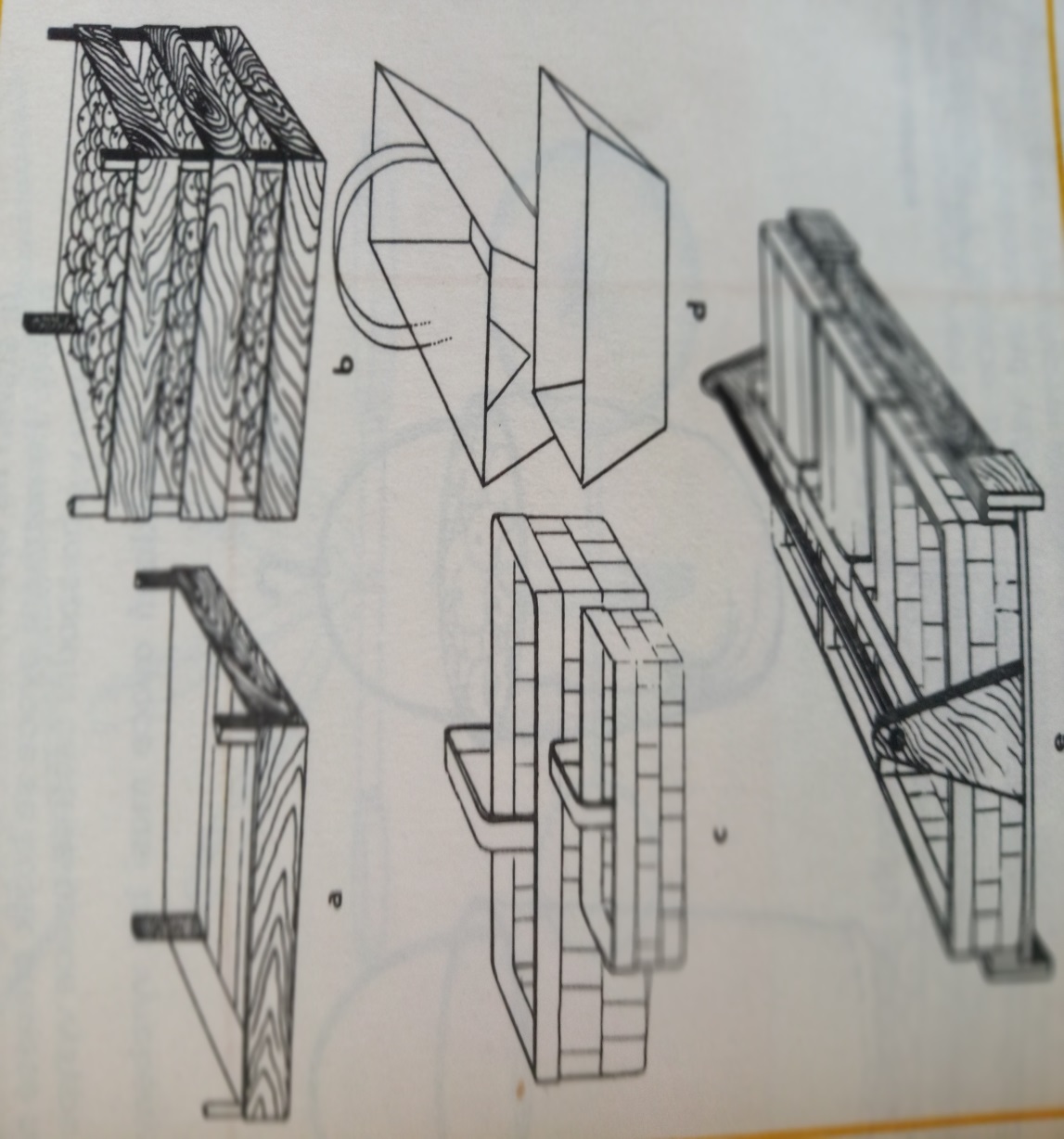 a)letní ovoce, peckoviny, drobné ovoce – je doba mezi sklizňovou a konzumní zralostí kratšíb)-podzimní ovoce – jádroviny,skořápkoviny – doba mezi sklizňovou a konzumní  3.trhací košíky na ovoce - ovoce při sklizni ukládáme  jemně  do košíků - doporučení  - vystlání jemnou jutou- nový typ košíků  z plátna, nebo plastu   ( stažení na spodní části  motouzem ) – po natrhání , přenesení košíku nad bednu, uvolnění motouzu na spodu a vysypání do bedny)  - použití u jádrovin  ( jablka, hrušky)Rozdíly doby sklizně – jsou u jádrovin ( podzimní a zimní odrůdy)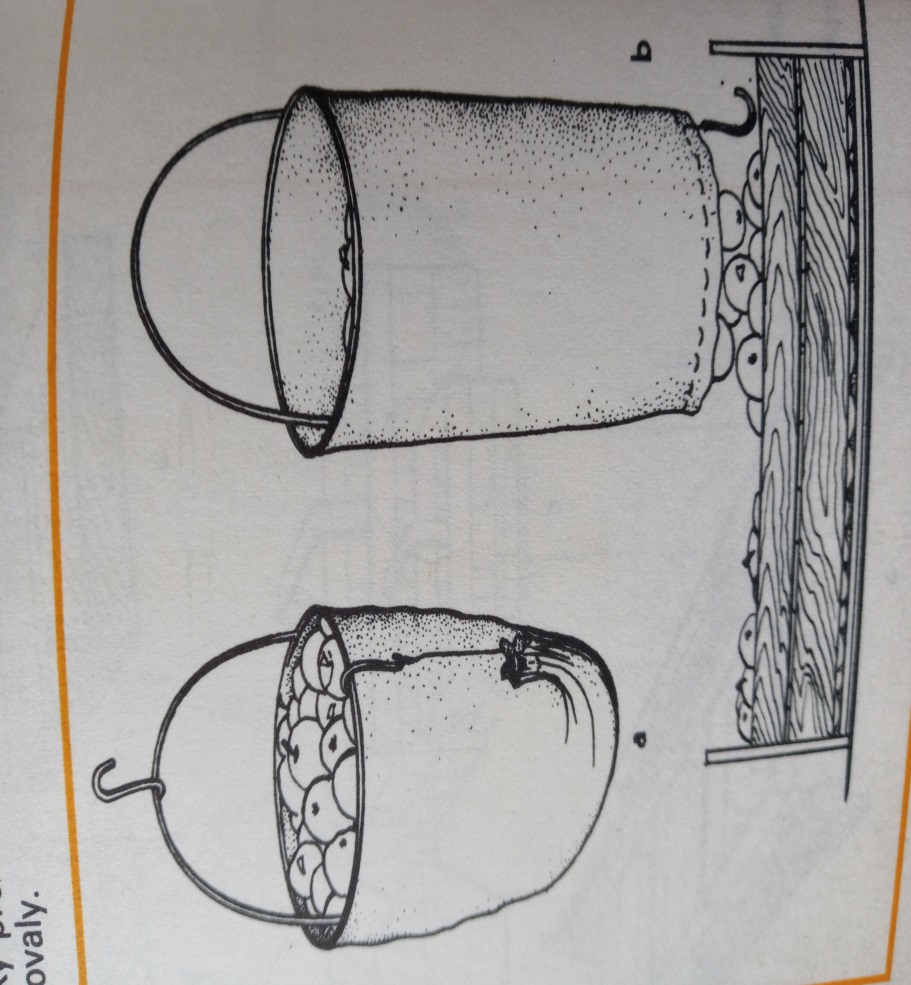 4.třídění plodů:Vlastní třídění ovoce:třídění podle jednotlivých velikostních skupin-pro jednotlivé ovoce  jsou stanoveny  jakostní ukazatele velikosti plodů v milimetrech-ve velkovýrobě se plody  třídí  automatickými třídičkami-malé zahrady – ruční třídicí kroužky ( průměr plodu)Třídění plodů  do  jakostních tříd je po sklizni  nezbytné  - z důvodů prodeje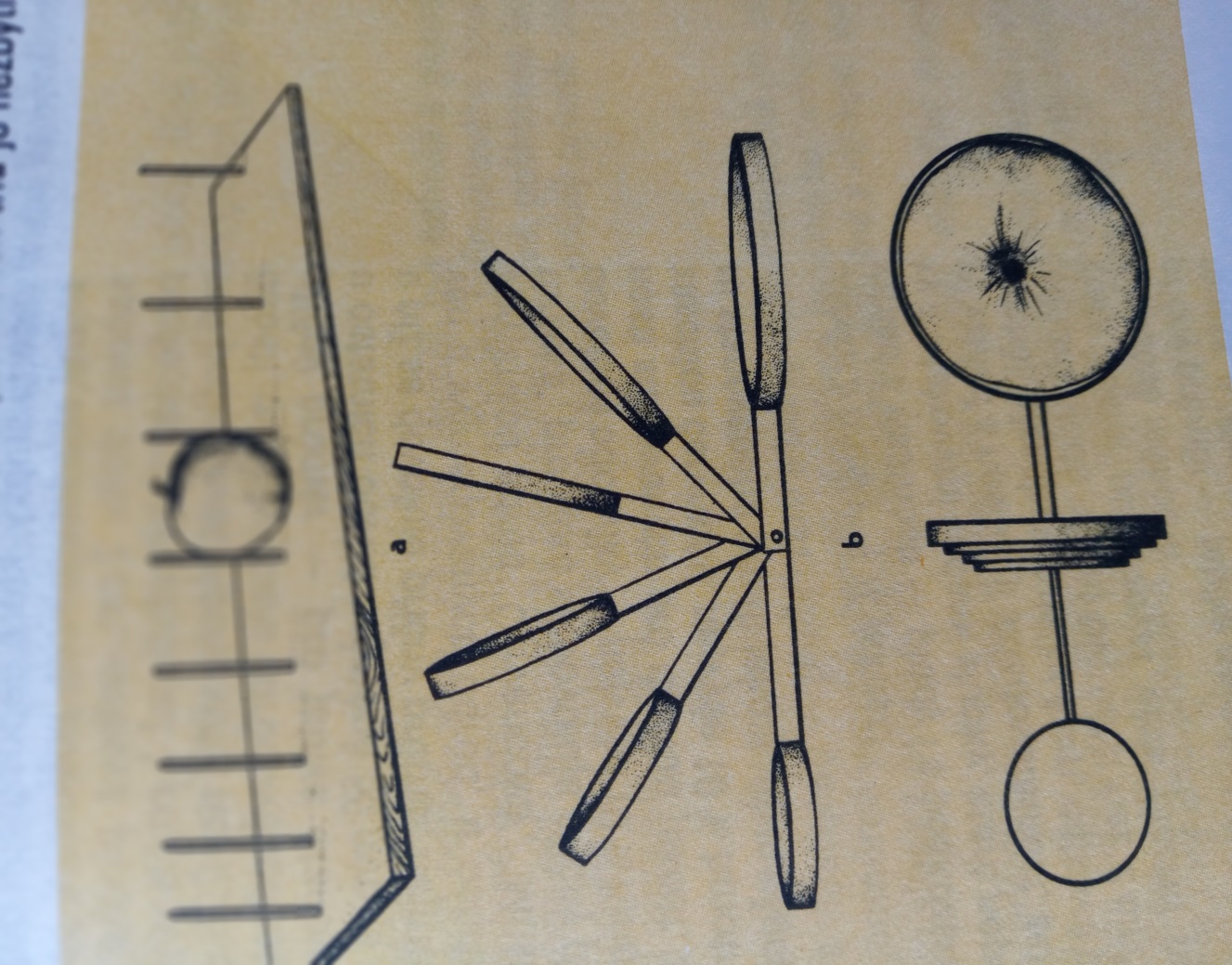 třídění plodů mezi přesně                      b)třídění plodů třídicími kroužkyvzdálenými otvory2.třídění podle odrůd a jakostních třídCíl: pro zajištění vyšších výnosů, kvalityDruhy ovoce- a) tříděné – pro přímý konzum                           b)netříděné  - pro průmyslové zpracování3 .třídění podle podle doby sklizněihned po sklizni -  letní ovoce, část podzimních odrůdpři vyskladnění  - zimní odrůdyPlatné všeobecné normy třídění:výběrI a II jakostní třídaNestandardZpůsoby třídění:  a) ruční                         b) třídící linky